Skip to next page		OrSpace for Notes and Comments FRUIT PROCESSOR INQUIRY – November 2016 OMB No. 0535-0039  Approval Expires: 8/31/2016Project Code: 134   QID: 143639SMetaKey: 3639OMB No. 0535-0039  Approval Expires: 8/31/2016Project Code: 134   QID: 143639SMetaKey: 3639OMB No. 0535-0039  Approval Expires: 8/31/2016Project Code: 134   QID: 143639SMetaKey: 3639OMB No. 0535-0039  Approval Expires: 8/31/2016Project Code: 134   QID: 143639SMetaKey: 3639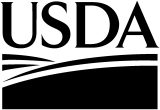 United StatesDepartment ofAgriculture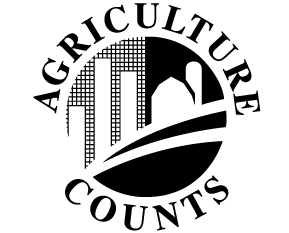 NATIONALAGRICULTURALSTATISTICSSERVICECalifornia Field Office Phone:  1-800-851-1127Fax:  1-855-270-2722E-mail:  nass-ca@nass.usda.govCalifornia Field Office Phone:  1-800-851-1127Fax:  1-855-270-2722E-mail:  nass-ca@nass.usda.govCalifornia Field Office Phone:  1-800-851-1127Fax:  1-855-270-2722E-mail:  nass-ca@nass.usda.govCalifornia Field Office Phone:  1-800-851-1127Fax:  1-855-270-2722E-mail:  nass-ca@nass.usda.govCalifornia Field Office Phone:  1-800-851-1127Fax:  1-855-270-2722E-mail:  nass-ca@nass.usda.govCalifornia Field Office Phone:  1-800-851-1127Fax:  1-855-270-2722E-mail:  nass-ca@nass.usda.govPlease make corrections to name, address and ZIP Code, if necessary.Please make corrections to name, address and ZIP Code, if necessary.Please make corrections to name, address and ZIP Code, if necessary.Please make corrections to name, address and ZIP Code, if necessary.Please make corrections to name, address and ZIP Code, if necessary.Please make corrections to name, address and ZIP Code, if necessary.Please make corrections to name, address and ZIP Code, if necessary.The information you provide will be used for statistical purposes only.  In accordance with the Confidential Information Protection provisions of Title V, Subtitle A, Public Law 107-347 and other applicable Federal laws, your responses will be kept confidential and will not be disclosed in identifiable form to anyone other than employees or agents.  By law, every employee and agent has taken an oath and is subject to a jail term, a fine, or both if he or she willfully discloses ANY identifiable information about you or your operation.  Response is voluntary.According to the Paperwork Reduction Act of 1995, an agency may not conduct or sponsor, and a person is not required to respond to, a collection of information unless it displays a valid OMB control number. The valid OMB control number for this information collection is 0535-0039.  The time required to complete this information collection is estimated to average 30 minutes per response, including the time for reviewing instructions, searching existing data sources, gathering and maintaining the data needed, and completing and reviewing the collection of information.The information you provide will be used for statistical purposes only.  In accordance with the Confidential Information Protection provisions of Title V, Subtitle A, Public Law 107-347 and other applicable Federal laws, your responses will be kept confidential and will not be disclosed in identifiable form to anyone other than employees or agents.  By law, every employee and agent has taken an oath and is subject to a jail term, a fine, or both if he or she willfully discloses ANY identifiable information about you or your operation.  Response is voluntary.According to the Paperwork Reduction Act of 1995, an agency may not conduct or sponsor, and a person is not required to respond to, a collection of information unless it displays a valid OMB control number. The valid OMB control number for this information collection is 0535-0039.  The time required to complete this information collection is estimated to average 30 minutes per response, including the time for reviewing instructions, searching existing data sources, gathering and maintaining the data needed, and completing and reviewing the collection of information.The information you provide will be used for statistical purposes only.  In accordance with the Confidential Information Protection provisions of Title V, Subtitle A, Public Law 107-347 and other applicable Federal laws, your responses will be kept confidential and will not be disclosed in identifiable form to anyone other than employees or agents.  By law, every employee and agent has taken an oath and is subject to a jail term, a fine, or both if he or she willfully discloses ANY identifiable information about you or your operation.  Response is voluntary.According to the Paperwork Reduction Act of 1995, an agency may not conduct or sponsor, and a person is not required to respond to, a collection of information unless it displays a valid OMB control number. The valid OMB control number for this information collection is 0535-0039.  The time required to complete this information collection is estimated to average 30 minutes per response, including the time for reviewing instructions, searching existing data sources, gathering and maintaining the data needed, and completing and reviewing the collection of information.The information you provide will be used for statistical purposes only.  In accordance with the Confidential Information Protection provisions of Title V, Subtitle A, Public Law 107-347 and other applicable Federal laws, your responses will be kept confidential and will not be disclosed in identifiable form to anyone other than employees or agents.  By law, every employee and agent has taken an oath and is subject to a jail term, a fine, or both if he or she willfully discloses ANY identifiable information about you or your operation.  Response is voluntary.According to the Paperwork Reduction Act of 1995, an agency may not conduct or sponsor, and a person is not required to respond to, a collection of information unless it displays a valid OMB control number. The valid OMB control number for this information collection is 0535-0039.  The time required to complete this information collection is estimated to average 30 minutes per response, including the time for reviewing instructions, searching existing data sources, gathering and maintaining the data needed, and completing and reviewing the collection of information.The information you provide will be used for statistical purposes only.  In accordance with the Confidential Information Protection provisions of Title V, Subtitle A, Public Law 107-347 and other applicable Federal laws, your responses will be kept confidential and will not be disclosed in identifiable form to anyone other than employees or agents.  By law, every employee and agent has taken an oath and is subject to a jail term, a fine, or both if he or she willfully discloses ANY identifiable information about you or your operation.  Response is voluntary.According to the Paperwork Reduction Act of 1995, an agency may not conduct or sponsor, and a person is not required to respond to, a collection of information unless it displays a valid OMB control number. The valid OMB control number for this information collection is 0535-0039.  The time required to complete this information collection is estimated to average 30 minutes per response, including the time for reviewing instructions, searching existing data sources, gathering and maintaining the data needed, and completing and reviewing the collection of information.The information you provide will be used for statistical purposes only.  In accordance with the Confidential Information Protection provisions of Title V, Subtitle A, Public Law 107-347 and other applicable Federal laws, your responses will be kept confidential and will not be disclosed in identifiable form to anyone other than employees or agents.  By law, every employee and agent has taken an oath and is subject to a jail term, a fine, or both if he or she willfully discloses ANY identifiable information about you or your operation.  Response is voluntary.According to the Paperwork Reduction Act of 1995, an agency may not conduct or sponsor, and a person is not required to respond to, a collection of information unless it displays a valid OMB control number. The valid OMB control number for this information collection is 0535-0039.  The time required to complete this information collection is estimated to average 30 minutes per response, including the time for reviewing instructions, searching existing data sources, gathering and maintaining the data needed, and completing and reviewing the collection of information.The information you provide will be used for statistical purposes only.  In accordance with the Confidential Information Protection provisions of Title V, Subtitle A, Public Law 107-347 and other applicable Federal laws, your responses will be kept confidential and will not be disclosed in identifiable form to anyone other than employees or agents.  By law, every employee and agent has taken an oath and is subject to a jail term, a fine, or both if he or she willfully discloses ANY identifiable information about you or your operation.  Response is voluntary.According to the Paperwork Reduction Act of 1995, an agency may not conduct or sponsor, and a person is not required to respond to, a collection of information unless it displays a valid OMB control number. The valid OMB control number for this information collection is 0535-0039.  The time required to complete this information collection is estimated to average 30 minutes per response, including the time for reviewing instructions, searching existing data sources, gathering and maintaining the data needed, and completing and reviewing the collection of information.The information you provide will be used for statistical purposes only.  In accordance with the Confidential Information Protection provisions of Title V, Subtitle A, Public Law 107-347 and other applicable Federal laws, your responses will be kept confidential and will not be disclosed in identifiable form to anyone other than employees or agents.  By law, every employee and agent has taken an oath and is subject to a jail term, a fine, or both if he or she willfully discloses ANY identifiable information about you or your operation.  Response is voluntary.According to the Paperwork Reduction Act of 1995, an agency may not conduct or sponsor, and a person is not required to respond to, a collection of information unless it displays a valid OMB control number. The valid OMB control number for this information collection is 0535-0039.  The time required to complete this information collection is estimated to average 30 minutes per response, including the time for reviewing instructions, searching existing data sources, gathering and maintaining the data needed, and completing and reviewing the collection of information.The information you provide will be used for statistical purposes only.  In accordance with the Confidential Information Protection provisions of Title V, Subtitle A, Public Law 107-347 and other applicable Federal laws, your responses will be kept confidential and will not be disclosed in identifiable form to anyone other than employees or agents.  By law, every employee and agent has taken an oath and is subject to a jail term, a fine, or both if he or she willfully discloses ANY identifiable information about you or your operation.  Response is voluntary.According to the Paperwork Reduction Act of 1995, an agency may not conduct or sponsor, and a person is not required to respond to, a collection of information unless it displays a valid OMB control number. The valid OMB control number for this information collection is 0535-0039.  The time required to complete this information collection is estimated to average 30 minutes per response, including the time for reviewing instructions, searching existing data sources, gathering and maintaining the data needed, and completing and reviewing the collection of information.Please answer the following question(s) for the firm name on the label above.Please answer the following question(s) for the firm name on the label above.Please answer the following question(s) for the firm name on the label above.Please answer the following question(s) for the firm name on the label above.Include all tree fruit acreage contracted or grown by this operation and any open market purchases.Include all tree fruit acreage contracted or grown by this operation and any open market purchases.Include all tree fruit acreage contracted or grown by this operation and any open market purchases.Include all tree fruit acreage contracted or grown by this operation and any open market purchases.1.	Did this operation process any 2016 fruit crops?1.	Did this operation process any 2016 fruit crops?	1  Yes (Go to Section 1)3  No (Continue)3  No (Continue)2.	Will this operation process any fruit crops in the future?2.	Will this operation process any fruit crops in the future?	1  Yes (Go to Section 4)3  No (Go to Section 4)3  No (Go to Section 4)SECTION 1 – APPLES1.	Did this firm contract or grow any 2016 crop apples for processing, or purchase any open–market 2016 crop apples to be processed?1  Yes – Continue			3  No – Go to Section 2INSTRUCTIONS:  In the first column, please report the total quantity of 2016 crop apples purchased, contracted, or grown by this operation.  Exclude apples sold to other processors or sold as fresh fruit.  In the second column, please report the total quantity of apples purchased directly from growers.  Exclude purchases from handlers or other processors.  Average prices or total dollars paid should reflect the price paid to growers at the processing plant door after deducting packing and marketing charges.2.	What was the total quantity of 2016 crop apples purchased, contracted, or grown by this operation?  (Report quantity of apples received for processing, including any apples grown by this operation.  Exclude apples sold to other processors, or sold whole as fresh fruit.). . . . . . . . QUANTITY PURCHASED, CONTRACTED, or GROWNQUANTITY PURCHASED FROM GROWERSUNIT(Lbs, Tons, Boxes, etc)POUNDSper UnitIf not reported as Lbsor TonsAVERAGE PRICE PAID PER UNIT (Dollars)AVERAGE PRICE PAID PER UNIT (Dollars)ORORORTOTAL DOLLARS PAID2.	What was the total quantity of 2016 crop apples purchased, contracted, or grown by this operation?  (Report quantity of apples received for processing, including any apples grown by this operation.  Exclude apples sold to other processors, or sold whole as fresh fruit.). . . . . . . . =. __ __. __ __3.	Of this (Item 2) total quantity,	how much was grown in --3.	Of this (Item 2) total quantity,	how much was grown in --[HOME STATE]?. . . . . . . . . . . . . . . . . . . [HOME STATE]?. . . . . . . . . . . . . . . . . . . . __ __. __ __Other State? (specify: ______________ )Other State? (specify: ______________ ). __ __. __ __Other State? (specify: ______________ )Other State? (specify: ______________ ). __ __. __ __Other State? (specify: ______________ )Other State? (specify: ______________ ). __ __. __ __Other State? (specify: ______________ )Other State? (specify: ______________ ). __ __. __ __Other State? (specify: ______________ )Other State? (specify: ______________ ). __ __. __ __4.	Of the (Item 2) total quantity, what was the quantity processed and prices paid for the following uses?4.	Of the (Item 2) total quantity, what was the quantity processed and prices paid for the following uses?QUANTITY PROCESSEDQUANTITY PURCHASED FROM GROWERSUNIT(Lbs, Tons, Boxes, etc)POUNDSper UnitIf not reported as Lbsor TonsAVERAGE PRICE PAID PER UNIT (Dollars)AVERAGE PRICE PAID PER UNIT (Dollars)ORORORTOTAL DOLLARS PAIDa.	canned products. . . . . . . . . . . . . +. __ __. __ __b.	juice, cider, and concentrate. . . +. __ __. __ __c.	wine. . . . . . . . . . . . . . . . . . . . . . +. __ __. __ __d.	dried. . . . . . . . . . . . . . . . . . . . . . +. __ __. __ __e.	frozen. . . . . . . . . . . . . . . . . . . . . +. __ __. __ __f.	brined. . . . . . . . . . . . . . . . . . . . . +. __ __. __ __g.	other uses	(specify: ___________________ )+. __ __. __ __h.	apples received	but not used (culls, etc). . . . . . . +. __ __. __ __NOTE:  Quantity reported in items 4a through 4h should equal quantity reported in Item 2.SECTION 2 – PEACHES  1.	Did this firm contract or grow any 2016 crop peaches for processing, or purchase any open–market 2016 crop peaches to be processed?1  Yes – Continue			3  No – Go to Section 2INSTRUCTIONS:  In the first column, please report the total quantity of 2016 crop peaches purchased, contracted, or grown by this operation.  Exclude peaches sold to other processors or sold as fresh fruit.  In the second column, please report the total quantity of peaches purchased directly from growers.  Exclude purchases from handlers or other processors.  Average prices or total dollars paid should reflect the price paid to growers at the processing plant door after deducting packing and marketing charges.2.	What was the total quantity of 2016 crop peaches purchased,contracted, or grown by this operation?  (Report quantity of peaches received for processing, including any peaches grown by this operation.  Exclude peaches sold to other processors, or sold whole as fresh fruit.). . . . . . . . QUANTITY PURCHASED, CONTRACTED, or GROWNQUANTITY PURCHASED FROM GROWERSUNIT(Lbs, Tons, Boxes, etc)POUNDSper UnitIf not reported as Lbsor TonsAVERAGE PRICE PAID PER UNIT (Dollars)AVERAGE PRICE PAID PER UNIT (Dollars)ORORORTOTAL DOLLARS PAID2.	What was the total quantity of 2016 crop peaches purchased,contracted, or grown by this operation?  (Report quantity of peaches received for processing, including any peaches grown by this operation.  Exclude peaches sold to other processors, or sold whole as fresh fruit.). . . . . . . . =. __ __. __ __3.	Of this (Item 2) total quantity,	how much was grown in --3.	Of this (Item 2) total quantity,	how much was grown in --[HOME STATE]?. . . . . . . . . . . . . . . . . . . [HOME STATE]?. . . . . . . . . . . . . . . . . . . . __ __. __ __Other State? (specify: ______________ )Other State? (specify: ______________ ). __ __. __ __Other State? (specify: ______________ )Other State? (specify: ______________ ). __ __. __ __Other State? (specify: ______________ )Other State? (specify: ______________ ). __ __. __ __Other State? (specify: ______________ )Other State? (specify: ______________ ). __ __. __ __Other State? (specify: ______________ )Other State? (specify: ______________ ). __ __. __ __4.	Of the (Item 2) total quantity, what was the quantity processed and prices paid for the following uses?4.	Of the (Item 2) total quantity, what was the quantity processed and prices paid for the following uses?QUANTITY PROCESSEDQUANTITY PURCHASED FROM GROWERSUNIT(Lbs, Tons, Boxes, etc)POUNDSper UnitIf not reported as Lbsor TonsAVERAGE PRICE PAID PER UNIT (Dollars)AVERAGE PRICE PAID PER UNIT (Dollars)ORORORTOTAL DOLLARS PAIDa.	canned products. . . . . . . . . . . . . +. __ __. __ __b.	juice, cider, and concentrate. . . +. __ __. __ __c.	wine. . . . . . . . . . . . . . . . . . . . . . +. __ __. __ __d.	dried. . . . . . . . . . . . . . . . . . . . . . +. __ __. __ __e.	frozen. . . . . . . . . . . . . . . . . . . . . +. __ __. __ __f.	brined. . . . . . . . . . . . . . . . . . . . . +. __ __. __ __g.	other uses	(specify: ___________________ )+. __ __. __ __h.	peaches received	but not used (culls, etc). . . . . . . +. __ __. __ __NOTE:  Quantity reported in items 4a through 4h should equal quantity reported in Item 2.SECTION 3 – SWEET CHERRIES	Did this firm contract or grow any 2016 crop sweet cherries for processing, or purchase any open–market 2016 crop sweet cherries to be processed?1  Yes – Continue			3  No – Go to Section 7INSTRUCTIONS:  In the first column, please report the total quantity of 2016 crop sweet cherries purchased, contracted, or grown by this operation.  Exclude sweet cherries sold to other processors or sold as fresh fruit.  In the second column, please report the total quantity of sweet cherries purchased directly from growers.  Exclude purchases from handlers or other processors.  Average prices or total dollars paid should reflect the price paid to growers at the processing plant door after deducting packing and marketing charges.2.	What was the total quantity of 2016 crop sweet cherries purchased, contracted, or grown by this operation?  (Report quantity of sweet cherries received for processing, including any sweet cherries grown by this operation.  Exclude sweet cherries sold to other processors, or sold whole as fresh fruit.). . . . . . . . . . . . . . . . . . . . . . . . QUANTITY PURCHASED, CONTRACTED, or GROWNQUANTITY PURCHASED FROM GROWERSUNIT(Lbs, Tons, Boxes, etc)POUNDSper UnitIf not reported as Lbsor TonsAVERAGE PRICE PAID PER UNIT (Dollars)AVERAGE PRICE PAID PER UNIT (Dollars)ORORORTOTAL DOLLARS PAID2.	What was the total quantity of 2016 crop sweet cherries purchased, contracted, or grown by this operation?  (Report quantity of sweet cherries received for processing, including any sweet cherries grown by this operation.  Exclude sweet cherries sold to other processors, or sold whole as fresh fruit.). . . . . . . . . . . . . . . . . . . . . . . . =. __ __. __ __3.	Of this (Item 2) total quantity,	how much was grown in --3.	Of this (Item 2) total quantity,	how much was grown in --[HOME STATE]?. . . . . . . . . . . . . . . . . . . [HOME STATE]?. . . . . . . . . . . . . . . . . . . . __ __. __ __Other State? (specify: ______________ )Other State? (specify: ______________ ). __ __. __ __Other State? (specify: ______________ )Other State? (specify: ______________ ). __ __. __ __Other State? (specify: ______________ )Other State? (specify: ______________ ). __ __. __ __Other State? (specify: ______________ )Other State? (specify: ______________ ). __ __. __ __Other State? (specify: ______________ )Other State? (specify: ______________ ). __ __. __ __4.	Of the (Item 2) total quantity, what was the quantity processed and prices paid for the following uses?4.	Of the (Item 2) total quantity, what was the quantity processed and prices paid for the following uses?QUANTITY PROCESSEDQUANTITY PURCHASED FROM GROWERSUNIT(Lbs, Tons, Boxes, etc)POUNDSper UnitIf not reported as Lbsor TonsAVERAGE PRICE PAID PER UNIT (Dollars)AVERAGE PRICE PAID PER UNIT (Dollars)ORORORTOTAL DOLLARS PAIDa.	canned products. . . . . . . . . . . . . +. __ __. __ __b.	juice, cider, and concentrate. . . +. __ __. __ __c.	wine. . . . . . . . . . . . . . . . . . . . . . +. __ __. __ __d.	dried. . . . . . . . . . . . . . . . . . . . . . +. __ __. __ __e.	frozen. . . . . . . . . . . . . . . . . . . . . +. __ __. __ __f.	brined. . . . . . . . . . . . . . . . . . . . . +. __ __. __ __g.	other uses	(specify: ___________________ )+. __ __. __ __h.	sweet cherries received	but not used (culls, etc). . . . . . . +. __ __. __ __NOTE:  Quantity reported in items 4a through 4h should equal quantity reported in Item 2.SECTION 4 – TART CHERRIES1.	Did this firm contract or grow any 2016 crop tart cherries for processing, or purchase any open–market 2016 crop tart cherries to be processed?1  Yes – Continue			3  No – Go to Section 8INSTRUCTIONS:  In the first column, please report the total quantity of 2016 crop tart cherries purchased, contracted, or grown by this operation.  Exclude tart cherries sold to other processors or sold as fresh fruit.  In the second column, please report the total quantity of tart cherries purchased directly from growers.  Exclude purchases from handlers or other processors.  Average prices or total dollars paid should reflect the price paid to growers at the processing plant door after deducting packing and marketing charges.2.	What was the total quantity of 2016 crop tart cherries purchased, contracted, or grown by this operation?  (Report quantity of tart cherries received for processing, including any tart cherries grown by this operation.  Exclude tart cherries sold to other processors, or sold whole as fresh fruit.). . . . . . . . . . . . QUANTITY PURCHASED, CONTRACTED, or GROWNQUANTITY PURCHASED FROM GROWERSUNIT(Lbs, Tons, Boxes, etc)POUNDSper UnitIf not reported as Lbsor TonsAVERAGE PRICE PAID PER UNIT (Dollars)AVERAGE PRICE PAID PER UNIT (Dollars)ORORORTOTAL DOLLARS PAID2.	What was the total quantity of 2016 crop tart cherries purchased, contracted, or grown by this operation?  (Report quantity of tart cherries received for processing, including any tart cherries grown by this operation.  Exclude tart cherries sold to other processors, or sold whole as fresh fruit.). . . . . . . . . . . . =. __ __. __ __3.	Of this (Item 2) total quantity,	how much was grown in --3.	Of this (Item 2) total quantity,	how much was grown in --[HOME STATE]?. . . . . . . . . . . . . . . . . . . [HOME STATE]?. . . . . . . . . . . . . . . . . . . . __ __. __ __Other State? (specify: ______________ )Other State? (specify: ______________ ). __ __. __ __Other State? (specify: ______________ )Other State? (specify: ______________ ). __ __. __ __Other State? (specify: ______________ )Other State? (specify: ______________ ). __ __. __ __Other State? (specify: ______________ )Other State? (specify: ______________ ). __ __. __ __Other State? (specify: ______________ )Other State? (specify: ______________ ). __ __. __ __4.	Of the (Item 2) total quantity, what was the quantity processed and prices paid for the following uses?4.	Of the (Item 2) total quantity, what was the quantity processed and prices paid for the following uses?QUANTITY PROCESSEDQUANTITY PURCHASED FROM GROWERSUNIT(Lbs, Tons, Boxes, etc)POUNDSper UnitIf not reported as Lbsor TonsAVERAGE PRICE PAID PER UNIT (Dollars)AVERAGE PRICE PAID PER UNIT (Dollars)ORORORTOTAL DOLLARS PAIDa.	canned products. . . . . . . . . . . . . +. __ __. __ __b.	juice, cider, and concentrate. . . +. __ __. __ __c.	wine. . . . . . . . . . . . . . . . . . . . . . +. __ __. __ __d.	dried. . . . . . . . . . . . . . . . . . . . . . +. __ __. __ __e.	frozen. . . . . . . . . . . . . . . . . . . . . +. __ __. __ __f.	brined. . . . . . . . . . . . . . . . . . . . . +. __ __. __ __g.	other uses	(specify: ___________________ )+. __ __. __ __h.	tart cherries received	but not used (culls, etc). . . . . . . +. __ __. __ __NOTE:  Quantity reported in items 4a through 4h should equal quantity reported in Item 2.SECTION 5 – APRICOTS 1.	Did this firm contract or grow any 2016 crop apricots for processing, or purchase any open–market 2016 crop apricots to be processed?1  Yes – Continue			3  No – Go to Section 2INSTRUCTIONS:  In the first column, please report the total quantity of 2016 crop apricots purchased, contracted, or grown by this operation.  Exclude apricots sold to other processors or sold as fresh fruit.  In the second column, please report the total quantity of apricots purchased directly from growers.  Exclude purchases from handlers or other processors.  Average prices or total dollars paid should reflect the price paid to growers at the processing plant door after deducting packing and marketing charges.2.	What was the total quantity of 2016 crop apricots purchased,contracted, or grown by this operation?  (Report quantity of apricots received for processing, including any apricots grown by this operation.  Exclude apricots sold to other processors, or sold whole as fresh fruit.). . . . . . . . QUANTITY PURCHASED, CONTRACTED, or GROWNQUANTITY PURCHASED FROM GROWERSUNIT(Lbs, Tons, Boxes, etc)POUNDSper UnitIf not reported as Lbsor TonsAVERAGE PRICE PAID PER UNIT (Dollars)AVERAGE PRICE PAID PER UNIT (Dollars)ORORORTOTAL DOLLARS PAID2.	What was the total quantity of 2016 crop apricots purchased,contracted, or grown by this operation?  (Report quantity of apricots received for processing, including any apricots grown by this operation.  Exclude apricots sold to other processors, or sold whole as fresh fruit.). . . . . . . . =. __ __. __ __3.	Of this (Item 2) total quantity,	how much was grown in --3.	Of this (Item 2) total quantity,	how much was grown in --[HOME STATE]?. . . . . . . . . . . . . . . . . . . [HOME STATE]?. . . . . . . . . . . . . . . . . . . . __ __. __ __Other State? (specify: ______________ )Other State? (specify: ______________ ). __ __. __ __Other State? (specify: ______________ )Other State? (specify: ______________ ). __ __. __ __Other State? (specify: ______________ )Other State? (specify: ______________ ). __ __. __ __Other State? (specify: ______________ )Other State? (specify: ______________ ). __ __. __ __Other State? (specify: ______________ )Other State? (specify: ______________ ). __ __. __ __4.	Of the (Item 2) total quantity, what was the quantity processed and prices paid for the following uses?4.	Of the (Item 2) total quantity, what was the quantity processed and prices paid for the following uses?QUANTITY PROCESSEDQUANTITY PURCHASED FROM GROWERSUNIT(Lbs, Tons, Boxes, etc)POUNDSper UnitIf not reported as Lbsor TonsAVERAGE PRICE PAID PER UNIT (Dollars)AVERAGE PRICE PAID PER UNIT (Dollars)ORORORTOTAL DOLLARS PAIDa.	canned products. . . . . . . . . . . . . +. __ __. __ __b.	juice, cider, and concentrate. . . +. __ __. __ __c.	wine. . . . . . . . . . . . . . . . . . . . . . +. __ __. __ __d.	dried. . . . . . . . . . . . . . . . . . . . . . +. __ __. __ __e.	frozen. . . . . . . . . . . . . . . . . . . . . +. __ __. __ __f.	brined. . . . . . . . . . . . . . . . . . . . . +. __ __. __ __g.	other uses	(specify: ___________________ )+. __ __. __ __h.	apricots received	but not used (culls, etc). . . . . . . +. __ __. __ __NOTE:  Quantity reported in items 4a through 4h should equal quantity reported in Item 2.SECTION 6 – CONCLUSION1.	COMMENTS about the 2016 tree fruit crops in your locality are appreciated:1.	COMMENTS about the 2016 tree fruit crops in your locality are appreciated:2.	SURVEY RESULTS:  To receive the complete results of this survey on the release date, go to http://www.nass.usda.gov/results	Would you rather have a brief summary mailed to you at a later date?. . .  Yes = 1	 No = 3099 Respondent Name:9911Phone:9910          MM        DD           YYYYDate:        __ __    __ __    __ __ __ __FFICE USE ONLYFFICE USE ONLYFFICE USE ONLYFFICE USE ONLYFFICE USE ONLYFFICE USE ONLYFFICE USE ONLYFFICE USE ONLYFFICE USE ONLYFFICE USE ONLYFFICE USE ONLYFFICE USE ONLYFFICE USE ONLYFFICE USE ONLYResponseResponseRespondentRespondentModeModeEnum.Eval.R. UnitChangeOffice Use for POIDOffice Use for POIDOffice Use for POIDOffice Use for POID1-Comp2-R3-Inac4-Office Hold5-R – Est6-Inac – Est7-Off Hold – Est8-Known Zero99011-Op/Mgr2-Sp3-Acct/Bkpr4-Partner9-Oth99021-Mail2-Tel3-Face-to-Face4-CATI5-Web6-e-mail7-Fax8-CAPI19-Other990300980100092107850789__  __  __  -  __  __  __  -  __  __  __0789__  __  __  -  __  __  __  -  __  __  __0789__  __  __  -  __  __  __  -  __  __  __0789__  __  __  -  __  __  __  -  __  __  __1-Comp2-R3-Inac4-Office Hold5-R – Est6-Inac – Est7-Off Hold – Est8-Known Zero99011-Op/Mgr2-Sp3-Acct/Bkpr4-Partner9-Oth99021-Mail2-Tel3-Face-to-Face4-CATI5-Web6-e-mail7-Fax8-CAPI19-Other99030098010009210785Optional/NOD UseOptional/NOD UseOptional/NOD UseOptional/NOD Use1-Comp2-R3-Inac4-Office Hold5-R – Est6-Inac – Est7-Off Hold – Est8-Known Zero99011-Op/Mgr2-Sp3-Acct/Bkpr4-Partner9-Oth99021-Mail2-Tel3-Face-to-Face4-CATI5-Web6-e-mail7-Fax8-CAPI19-Other990300980100092107850407040899069916